Applicant InformationSelf-IdentificationPlease indicate the award(s) for which you are applying by using the check boxes below: IGF 5th Year AwardAn $18,200 per annum stipend plus tuition is awarded on the recommendation of the Faculty of Graduate and Postdoctoral Studies to full-time Indigenous Doctoral students from all disciplines to fund their 5th year of study, where research involves community-engaged methodologies and approaches. IGF Research & Engagement AwardFunding in support of research and travel expenses is awarded to current holders of the Indigenous Graduate Fellowship award in full-time Master’s or Doctoral programs in any discipline, whose work will contribute directly or indirectly to community engagement and relationship building with Indigenous communities.	Degree for which Applicant is Requesting SupportCitizenshipApplicant SignatureSupervisor’s Endorsement & SignatureContribution and/or Connection to Indigenous community (2,500 characters maximum).  This section must be filled out.Please provide information on research methodologies, approaches to community engagement, planned travel (if any), and rationale for research project Abstract/Description of Research (2,500 characters maximum). This section must be filled outLast name of applicantLast name of applicantFirst name of applicantInitial(s) of middle name(s)UBC student numberEmailEmailEmailWhile all indigenous students are eligible to apply, the Indigenous Graduate Fellowship competition prioritizes applications from Indigenous students whose traditional territory falls, at least in part, within Canada. Do you identify as: Indigenous student whose traditional territory falls at least in part within Canada 		Other IndigenousIf you would like to indicate the Nation, band, organization, or community that you belong to, please enter here (optional):Proposed UBC department / graduate program in 2023-2024 academic year (e.g., Chemistry, Asian Studies) Proposed degree type in 2023-2024 academic year (e.g., MSc, MASc, PhD)As of December 31, 2023, I have completed     months of Master’s study (total at UBC and other institutions)As of December 31, 2023, I have completed     months of doctoral study (total at UBC and other institutions)As of December 31, 2023, I have completed     months of Master’s study (total at UBC and other institutions)As of December 31, 2023, I have completed     months of doctoral study (total at UBC and other institutions)CitizenshipApplicant’s signature                                                                                              DatePlease type your full name above and we will accept that as your signature.   In line with the CAGS (Re)conciliation Task Force Report (2022) Call to Action 2, this award is intended to support building relationships, supporting community-capacity development, conducting fieldwork, establishing reciprocal and community-led research protocols, reporting back to community and more. I hereby confirm that the student has demonstrated research approaches consistent with this expectation.     In line with the CAGS (Re)conciliation Task Force Report (2022) Call to Action 2, this award is intended to support building relationships, supporting community-capacity development, conducting fieldwork, establishing reciprocal and community-led research protocols, reporting back to community and more. I hereby confirm that the student has demonstrated research approaches consistent with this expectation.  Date      Signature 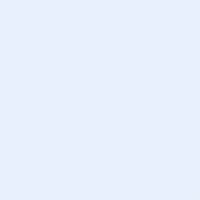 